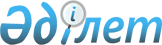 Қазақстан Республикасы Үкіметінің кейбір шешімдеріне өзгерістер мен толықтырулар енгізу туралы
					
			Күшін жойған
			
			
		
					Қазақстан Республикасы Үкіметінің 2011 жылғы 5 сәуірдегі № 359 Қаулысы. Күші жойылды - Қазақстан Республикасы Үкіметінің 2022 жылғы 2 маусымдағы № 355 қаулысымен
      Ескерту. Күші жойылды - ҚР Үкіметінің 02.06.2022 № 355 қаулысымен.
      Қазақстан Республикасының Үкіметі ҚАУЛЫ ЕТЕДІ:
      1. Қазақстан Республикасы Үкіметінің кейбір шешімдеріне мынадай өзгерістер мен толықтырулар енгізілсін:
      1) Күші жойылды - ҚР Үкіметінің 31.08.2016 № 497 қаулысымен.
      2) "Қазақстан Республикасы Үкіметінің Регламенті туралы" Қазақстан Республикасы Үкіметінің 2002 жылғы 10 желтоқсандағы № 1300 қаулысында (Қазақстан Республикасының ПҮАЖ-ы, 2002 ж., № 44, 443-құжат):
      көрсетілген қаулымен бекітілген Қазақстан Республикасы Үкіметінің Регламентінде:
      мынадай мазмұндағы 88-1-тармақпен толықтырылсын:
      "88-1. Заң жобалары Конституцияға, заңнамалық актілерге сәйкестігі мәніне заңдық сараптама жүргізуге жауапты Әділет министрлігімен, сондай-ақ заң жобасын республикалық бюджет қаражатымен қамтамасыз етуге жауапты Қаржы министрлігімен және мемлекеттік жоспарлау жүйесіне, халықаралық экономикалық интеграция, сауда қызметі, мемлекеттік басқару жүйесін дамыту бағыттарына, әлеуметтік-экономикалық дамудың негізгі басымдықтарына сәйкестігі мәніне сараптама жүргізуге жауапты Экономикалық даму және сауда министрлігімен міндетті түрде келісілуге тиіс. Әділет және/немесе Қаржы және/немесе Экономикалық даму және сауда министрліктері теріс қорытынды берген жағдайда, егер Премьер-Министр өзгеше айқындамаса, заң жобасы Премьер-Министрдің Кеңсесіне енгізілмейді.";
      95-тармақтың 3-1) тармақшасы мынадай редакцияда жазылсын:
      "3-1) қабылданатын Заңның қолданылуының ықтимал экономикалық, әлеуметтік, құқықтық, экологиялық салдарының болжамдарын.
      Қабылданатын Заңның қолданылуының әлеуметтік және экономикалық салдарын бағалау мемлекеттік жоспарлау жөніндегі уәкілетті орган бекітетін Қабылданатын заң жобаларының қолданылуының әлеуметтік-экономикалық салдарын бағалау жөніндегі әдістемелік ұсынымдарға сәйкес ресімделеді;";
      3) Күші жойылды – ҚР Үкіметінің 29.12.2016 № 907 қаулысымен.

      Ескерту. 1-тармаққа өзгеріс енгізілді - ҚР Үкіметінің 31.08.2016 № 497 қаулысымен.


       2. Осы қаулы қойылған күнінен бастап қолданысқа енгізіледі.
      Ескерту. Күші жойылды - ҚР Үкіметінің 31.08.2016 № 497 қаулысымен.
					© 2012. Қазақстан Республикасы Әділет министрлігінің «Қазақстан Республикасының Заңнама және құқықтық ақпарат институты» ШЖҚ РМК
				
Қазақстан Республикасының
Премьер-Министрі
К. МәсімовҚазақстан Республикасы
Үкіметінің
2011 жылғы 5 сәуірдегі
№ 359 қаулысына
қосымша